      3. Анализ результатов введения в пилотных школах.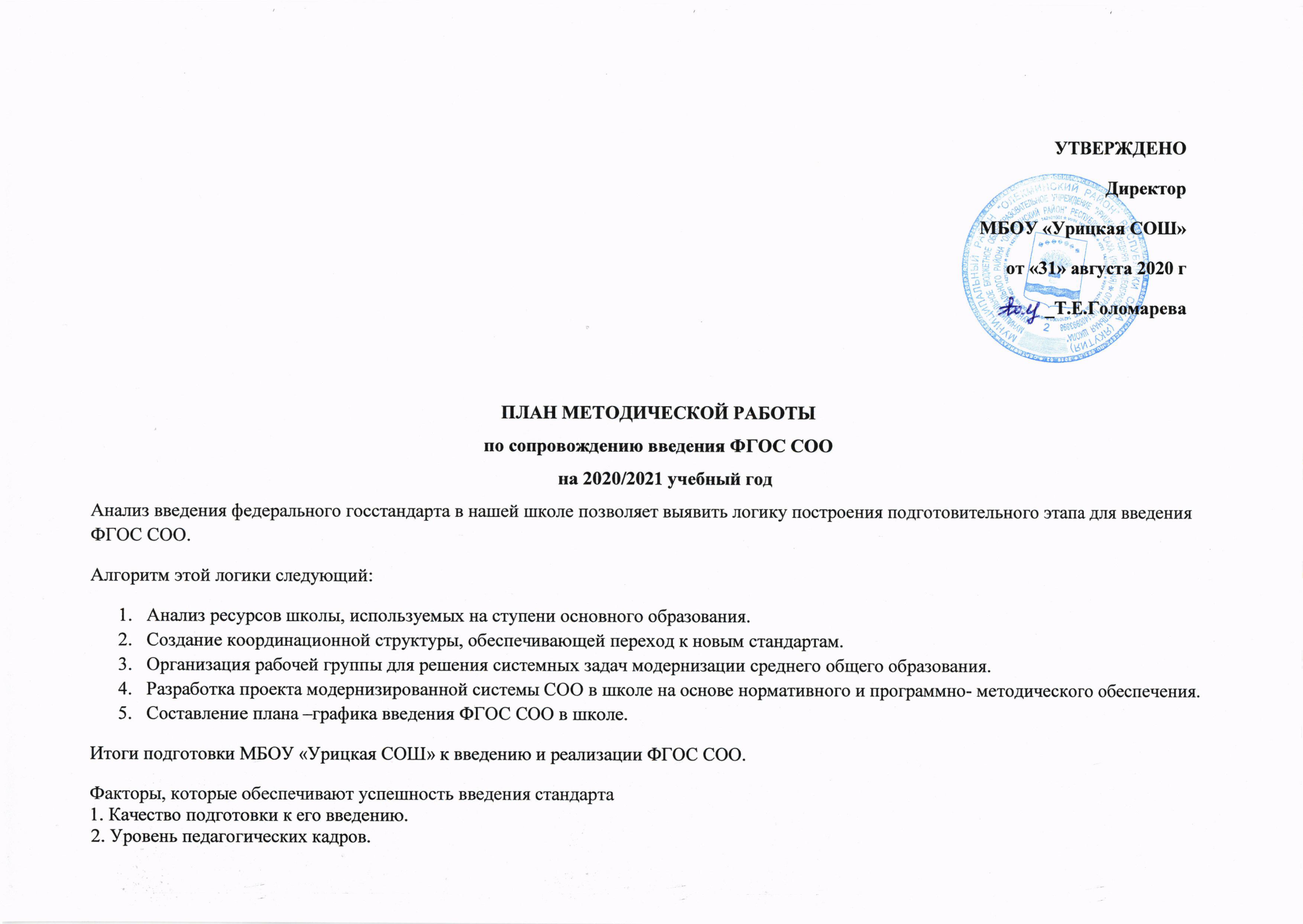       4. Комплексность всех видов сопровождения введения ФГОС ООО.      5. Определение необходимых изменений и дополнений в образовательной системе школыКритерии готовности МБОУ «Урицкая СОШ» к введению ФГОС СОО:      1. Проанализирована система условий реализации ООП СОО, обеспечение перехода образовательного учреждения на ФГОС СОО:-Нормативно- правовое обеспечение деятельности школы  в условиях введения ФГОС СОО.- Финансово- экономическое.- Материально- техническое.- Кадровое. - Информационно- методические условия.-   Психолого- педагогические условия.2.Разработана и утверждена основная образовательная программа среднего общего образования образовательного учреждения;3.Нормативная база образовательного учреждения приведена в соответствие с требованиями ФГОС (цели образовательного процесса, режим занятий, финансирование, материально-техническое обеспечение и т. п.);4.Приведены в соответствие с требованиями ФГОС среднего общего образования и новыми тарифно-квалификационными характеристиками должностные инструкции работников образовательного учреждения;5. Определен список учебников и учебных пособий, используемых в образовательном процессе в соответствии с ФГОС среднего общего образования;6. Разработаны локальные акты, регламентирующие установление заработной платы работников образовательного учреждения, заключены дополнительные соглашения к трудовому договору с педагогическими работниками;7. Определена оптимальная для реализации модель организации образовательного процесса, обеспечивающая организацию внеурочной деятельности обучающихся;8. Разработан план методической работы, обеспечивающей сопровождение введения ФГОС СОО;9. Запланировано повышение квалификации всех учителей, работающих в 10 классе и административно- управленческого персонала;10.Обеспечены кадровые, финансовые, материально-технические и иные условия реализации основной образовательной программы среднего общего образования в соответствии с требованиями ФГОС СОО.11. Разработана дорожная карта введения ФГОС СОО.Сетевой график (дорожная карта) по формированию необходимой системы условий введения ФГОС СООСодержание этапов реализации проекта «Формирование готовности педагогов к введению ФГОС СОО»Содержание деятельности на этапе перехода на ФГОС СОО  в 10-ом классеНаправление мероприятийМероприятияСроки реализацииОтветственныеI. Нормативное обеспечение введения ФГОС СОО1. Наличие решения органа государственно-общественного управления  или иного локального акта о введении в образовательной организации ФГОС СОО Август 2020 г.Голомарева Т.ЕI. Нормативное обеспечение введения ФГОС СОО2. Обеспечение соответствия нормативной базы школы требованиям ФГОС СОО (цели образовательной деятельности, режим занятий, финансирование, материально-техническое обеспечение и др.)Август 2020 г.Голомарева Т.ЕI. Нормативное обеспечение введения ФГОС СОО3.  Разработка на основе примерной основной образовательной программы среднего общего образования основной образовательной программы среднего общего образования образовательной организацииМарт 2020 г.Захарова И.МI. Нормативное обеспечение введения ФГОС СОО4.  Утверждение основной образовательной программы образовательной организацииМарт 2020 г.Голомарева Т.Е5.  Приведение должностных инструкций работников образовательной организации в соответствие с требованиями ФГОС СОО и тарифно-квалификационными характеристиками и профессиональным стандартом педагога2020 г.Голомарева Т.Е7.  Определение списка учебников и учебных пособий, используемых в образовательной деятельности в соответствии с ФГОС СОО и входящих в федеральный перечень учебников2020 г.Иванова А.Г7.  Определение списка учебников и учебных пособий, используемых в образовательной деятельности в соответствии с ФГОС СОО и входящих в федеральный перечень учебников2020 г.9. Доработка:– образовательных программ (индивидуальных и др.);– учебного плана;– рабочих программ учебных предметов, курсов, дисциплин, модулей;– годового календарного учебного графика; – положений о внеурочной деятельности обучающихся;– положения об организации текущей и итоговой оценки достижения обучающимися планируемых результатов освоения основной образовательной программы;– положения об организации домашней работы обучающихся;– положения о формах получения образования;- положения о проектной деятельности.Август 2020 г.Голомарева Т.ЕУрвачева Л.ЮЗахарова И.МII. Финансовое обеспечение введения ФГОС среднего общего образования1. Определение объема расходов, необходимых для реализации ООП и достижения планируемых результатов2020 – 2025 г.г.Голомарева Т.ЕII. Финансовое обеспечение введения ФГОС среднего общего образования2. Корректировка локальных актов, регламентирующих установление заработной платы работников образовательной организации.По мере необходимостиОсипII. Финансовое обеспечение введения ФГОС среднего общего образования3. Заключение дополнительных соглашений к трудовому договору с педагогическими работникамиПо мере необходимостиГоломарева Т.Е.Иванова А.С делопроизводительIII. Организационное обеспечение введения ФГОС среднего общего образования1. Обеспечение координации взаимодействия участников образовательных отношений по организации введения ФГОС СОО2019 г.Урвачева Л.Ю III. Организационное обеспечение введения ФГОС среднего общего образования2. Разработка и реализация моделей взаимодействия организаций общего образования и дополнительного образования детей и учреждений культуры и спорта, обеспечивающих организацию внеурочной деятельности2020-2025 г.г.Сударенко О.Ю III. Организационное обеспечение введения ФГОС среднего общего образования3. Разработка и реализация системы мониторинга образовательных потребностей обучающихся и родителей (законных представителей) для проектирования учебного плана в части, формируемой участниками образовательных отношений, и внеурочной деятельности2019 г.Урвачева Л.ЮIII. Организационное обеспечение введения ФГОС среднего общего образования3. Разработка и реализация системы мониторинга образовательных потребностей обучающихся и родителей (законных представителей) для проектирования учебного плана в части, формируемой участниками образовательных отношений, и внеурочной деятельности2019 г.IV. Кадровое обеспечение введения ФГОС среднего общего образования1.Анализ кадрового обеспечения введения и реализации ФГОС СОО 2020 г.Голомарева Т.Еспециалист по кадрамIV. Кадровое обеспечение введения ФГОС среднего общего образования2. Создание (корректировка) плана-графика повышения квалификации педагогических и руководящих работников образовательной организации в связи с введением ФГОС СООЕжегодноУрвачева Л.ЮIV. Кадровое обеспечение введения ФГОС среднего общего образования3. Корректировка плана научно-методических семинаров (внутришкольного повышения квалификации) с ориентацией на проблемы введения ФГОС СООЕжегодно, по запросам педагоговУрвачева Л.ЮV. Информационное обеспечение введения ФГОС среднего общего образования1. Размещение на сайте образовательной организации информационных материалов о реализации ФГОС СООПо мере необходимостиЗахарова И.МV. Информационное обеспечение введения ФГОС среднего общего образования2. Широкое информирование родительской общественности о введении ФГОС СОО и порядке перехода на них2020 г.Администрация, кл.руководители 9х классовV. Информационное обеспечение введения ФГОС среднего общего образования3. Организация изучения общественного мнения по вопросам реализации ФГОС СОО и внесения возможных дополнений в содержание ООП образовательной организации2020 – 2025 г.г.По мере необходимостиV. Информационное обеспечение введения ФГОС среднего общего образования4. Разработка и утверждение локальных актов, регламентирующих: организацию и проведение публичного отчета образовательной организации2021 г.Голомарева Т.ЕVI. Материально-техническое обеспечение введения ФГОС среднего общего образования1. Анализ материально-технического обеспечения реализации ФГОС СОО2019 г. Фазлеева Ж.В.VI. Материально-техническое обеспечение введения ФГОС среднего общего образования2. Контроль за соответствием материально-технической базы образовательной организации требованиям ФГОС СОО2020г. – 2025 г.г.Голомарева Т.ЕVI. Материально-техническое обеспечение введения ФГОС среднего общего образования3. Обеспечение соответствия санитарно-гигиенических условий требованиям ФГОС и СанПиНПо мере необходимости, ежегодноГоломарева Т.ЕФазлеева Ж.ВVI. Материально-техническое обеспечение введения ФГОС среднего общего образования4. Обеспечение соответствия условий реализации ООП противопожарным нормам, нормам охраны труда работников образовательной организацииСогласно графикаГоломарева Т.ЕФазлеева Ж.ВVI. Материально-техническое обеспечение введения ФГОС среднего общего образования5. Обеспечение соответствия информационно-образовательной среды требованиям ФГОС СООСогласно графикаУрвачева Л.ЮVI. Материально-техническое обеспечение введения ФГОС среднего общего образования6. Обеспечение укомплектованности библиотечно-информационного центра печатными и электронными образовательными ресурсамиЕжегодноУрвачева Л.ЮИванова А.ГVI. Материально-техническое обеспечение введения ФГОС среднего общего образования7. Наличие доступа образовательной организации к электронным образовательным ресурсам (ЭОР), размещенным в федеральных, региональных и иных базах данныхПо мере необходимостиЗахарова И.МЦельМероприятияОсобенностиРезультатИнформационно – аналитический этапИнформационно – аналитический этапИнформационно – аналитический этапИнформационно – аналитический этапФормирование рабочей группы введения и реализации ФГОС СООПрохождение педагогами проблемных курсов, изучение тематической литературы, ресурсов Интернета, обсуждение на педагогических советах возникающих проблем и предложенийНеобходимо четкое распределение обязанностей членов рабочей группы. Целесообразно привлечение к работе членов общешкольного родительского комитета, Совета старшеклассников.Готовность членов рабочей группы к введению и реализации ФГОС.Курсовую переподготовку по направлению и «ФГОС среднего общего образования: содержание и технологии введения в профессиональную деятельность педагога»  прошли 8 учителей (март 2020 года).Диагностический этапДиагностический этапДиагностический этапДиагностический этапОпределение стартового уровня готовности педагогов к введению ФГОС СОО. Формирование мотивационного компонента готовности педагоговЗаседание методического объединения учителей, вступающих в реализацию ФГОС СОО:         групповая работа педагогов: разработка критериев готовности учителей к введению ФГОС;         самооценка уровня готовности педагогов к введению ФГОС СОО;         составление перечня затруднений.Заседание рабочей группы с целью проектирования листа оценки урока в соответствии с требованиями ФГОС СОО.Посещение и взаимопосещение уроков с последующим анализом (самоанализом)Создание  творческие группы учителей по направлениям введения ФГОС, распределение обязанностей.Разработка критериев готовности педагогов к введению ФГОС СОО.Создание анкеты для педагогов «Уровень готовности педагогов к введению ФГОС СОО».Создание листа оценки урокаЭтап планирования работыЭтап планирования работыЭтап планирования работыЭтап планирования работыРазработка планов методической работы школыЗаседание методического совета: составление перечня изменений в работе школы в связи с введением ФГОС СОО. Составление плана методической работы, принятие его на заседании методического объединения.Проектирование планов саморазвития педагоговПри составлении планов учитываются педагогические затруднения, выявленные на диагностическом этапе.Необходимо предусмотреть организацию индивидуальной помощи по запросам педагоговПлан методической работы.Планы самообразования педагоговОсновной этапОсновной этапОсновной этапОсновной этапФормирование готовности педагогов к введению ФГОС СООПроведение семинаров, курсовая подготовка учителей, совместное проектирование уроков и занятий, их анализ.Анализ промежуточных результатовВозможна корректировка плана работы в зависимости от возникающих трудностейИзменение уровня готовности педагогов к введению ФГОС СООИтоговый этапИтоговый этапИтоговый этапИтоговый этапАнализ динамики уровня готовности педагогов к введению ФГОС СООРефлексивная итоговая диагностика готовности педагогов к введению ФГОС. Анализ деятельности педагогов по введению ФГОС в 10 классе. Анализ результатов деятельности: уровень развития и качество знаний обучающихся, степень удовлетворенности родителей.Постановка задач на следующий учебный годВажно совместное обсуждение достижений и трудностей, а также индивидуальная работа с педагогами, направленная на развитие рефлексивной деятельности участников образовательного процессаПеречень педагогических достижений и затруднений.Перечень задач методической работы на 2021/2022 учебный год.Планы самообразования педагогов на 2021/2022 учебный год.№п/пСодержание деятельностиСодержание деятельностиСодержание деятельностиСодержание деятельностиСрокиСрокиСрокиСрокиСрокиОтветственныеОтветственныеОтветственныеМетодическое сопровождение педагогов для реализации требований ФГОС:Методическое сопровождение педагогов для реализации требований ФГОС:Методическое сопровождение педагогов для реализации требований ФГОС:Методическое сопровождение педагогов для реализации требований ФГОС:Методическое сопровождение педагогов для реализации требований ФГОС:Методическое сопровождение педагогов для реализации требований ФГОС:Методическое сопровождение педагогов для реализации требований ФГОС:Методическое сопровождение педагогов для реализации требований ФГОС:Методическое сопровождение педагогов для реализации требований ФГОС:Методическое сопровождение педагогов для реализации требований ФГОС:Методическое сопровождение педагогов для реализации требований ФГОС:Методическое сопровождение педагогов для реализации требований ФГОС:Методическое сопровождение педагогов для реализации требований ФГОС:111Составление перспективного плана повышения квалификации учителей-предметниковСоставление перспективного плана повышения квалификации учителей-предметниковСоставление перспективного плана повышения квалификации учителей-предметников Март 2020г. Март 2020г. Март 2020г. Март 2020г. Март 2020г. Урвачева Л.Ю Урвачева Л.Ю222Формирование заявки на курсовую подготовку учителей  - предметников  10 класса по ФГОС СОО, которые не прошли курсы в марте 2020 года.Формирование заявки на курсовую подготовку учителей  - предметников  10 класса по ФГОС СОО, которые не прошли курсы в марте 2020 года.Формирование заявки на курсовую подготовку учителей  - предметников  10 класса по ФГОС СОО, которые не прошли курсы в марте 2020 года.август 2020г.август 2020г.август 2020г.август 2020г.август 2020г.Урвачева Л.ЮУрвачева Л.Ю555Формирование перечня УМК по реализации ФГОС СОО, заказ учебников.Формирование перечня УМК по реализации ФГОС СОО, заказ учебников.Формирование перечня УМК по реализации ФГОС СОО, заказ учебников.Май – август 2020г.Май – август 2020г.Май – август 2020г.Май – август 2020г.Май – август 2020г.Иванова А.ГБиблиотекарьИванова А.ГБиблиотекарь6.6.6.Оказание методической помощи по составлению рабочих программ  с учётом ФГОС второго поколенияОказание методической помощи по составлению рабочих программ  с учётом ФГОС второго поколенияОказание методической помощи по составлению рабочих программ  с учётом ФГОС второго поколенияИюнь- август 2020г.Июнь- август 2020г.Июнь- август 2020г.Июнь- август 2020г.Июнь- август 2020г.Урвачева Л.ЮРуководители МОУрвачева Л.ЮРуководители МО7.7.7.Рассмотрение содержательного блока рабочих программ внеурочной деятельностиРассмотрение содержательного блока рабочих программ внеурочной деятельностиРассмотрение содержательного блока рабочих программ внеурочной деятельностиИюнь- август 2020г.Июнь- август 2020г.Июнь- август 2020г.Июнь- август 2020г.Июнь- август 2020г.Урвачева Л.ЮРуководители МОУрвачева Л.ЮРуководители МО8.8.8.Диагностика стартовая, промежуточная, итоговая в 10 классеДиагностика стартовая, промежуточная, итоговая в 10 классеДиагностика стартовая, промежуточная, итоговая в 10 классеПо плануПо плануПо плануПо плануПо плануУрвачева Л.Ю.Руководители МОУрвачева Л.Ю.Руководители МОПроведение методических советов, МО, семинаров в рамках  плана работы школыПроведение методических советов, МО, семинаров в рамках  плана работы школыПроведение методических советов, МО, семинаров в рамках  плана работы школыПроведение методических советов, МО, семинаров в рамках  плана работы школыПроведение методических советов, МО, семинаров в рамках  плана работы школыПроведение методических советов, МО, семинаров в рамках  плана работы школыПроведение методических советов, МО, семинаров в рамках  плана работы школыПроведение методических советов, МО, семинаров в рамках  плана работы школыПроведение методических советов, МО, семинаров в рамках  плана работы школыПроведение методических советов, МО, семинаров в рамках  плана работы школыПроведение методических советов, МО, семинаров в рамках  плана работы школыПроведение методических советов, МО, семинаров в рамках  плана работы школыПроведение методических советов, МО, семинаров в рамках  плана работы школы111Анализ готовности школы к введению и реализации ФГОС СООАнализ готовности школы к введению и реализации ФГОС СООАнализ готовности школы к введению и реализации ФГОС СОО28.08.2020 г.28.08.2020 г.28.08.2020 г.28.08.2020 г.28.08.2020 г.ПедсоветПедсовет222Программа развития УУДПрограмма развития УУДПрограмма развития УУДАвгуст- октябрь 2020г.Август- октябрь 2020г.Август- октябрь 2020г.Август- октябрь 2020г.Август- октябрь 2020г.Руководители МОРуководители МО333Организация внутришкольного повышения квалификации  и роль самообразования в связи с введение ФГОС  среднего общего образованияОрганизация внутришкольного повышения квалификации  и роль самообразования в связи с введение ФГОС  среднего общего образованияОрганизация внутришкольного повышения квалификации  и роль самообразования в связи с введение ФГОС  среднего общего образованияАвгуст- сентябрь 2020г.Август- сентябрь 2020г.Август- сентябрь 2020г.Август- сентябрь 2020г.Август- сентябрь 2020г.Урвачева Л.ЮРуководители МОУрвачева Л.ЮРуководители МО4.4.4.Семинары, тренинги, мастер-классы по плану работы школы. Семинары, тренинги, мастер-классы по плану работы школы. Семинары, тренинги, мастер-классы по плану работы школы. Август-май 2020-2021 годаАвгуст-май 2020-2021 годаАвгуст-май 2020-2021 годаАвгуст-май 2020-2021 годаАвгуст-май 2020-2021 годаРуководители МОРуководители МО555Родительское собрание «Проблемы и риски внедрения ФГОС среднего общего образования» и проведение анкетирования родителей по выявлению проблем, связанных с адаптацией 10 классаРодительское собрание «Проблемы и риски внедрения ФГОС среднего общего образования» и проведение анкетирования родителей по выявлению проблем, связанных с адаптацией 10 классаРодительское собрание «Проблемы и риски внедрения ФГОС среднего общего образования» и проведение анкетирования родителей по выявлению проблем, связанных с адаптацией 10 классаНоябрь 2020 г.Ноябрь 2020 г.Ноябрь 2020 г.Ноябрь 2020 г.Ноябрь 2020 г.Классный руководитель 10 класса Корчагина В.ВПедагог- психологКлассный руководитель 10 класса Корчагина В.ВПедагог- психолог666Методическая помощь учителям по созданию системы уроков в соответствии с требованиями ФГОС СОО.Методическая помощь учителям по созданию системы уроков в соответствии с требованиями ФГОС СОО.Методическая помощь учителям по созданию системы уроков в соответствии с требованиями ФГОС СОО.В течение годаВ течение годаВ течение годаВ течение годаВ течение годаУрвачева Л.Ю.Руководители МОУрвачева Л.Ю.Руководители МО7.7.7. Методический совет.  «Современные подходы к организации образовательного процесса в условиях реализации новых федеральных образовательных стандартов »Методический совет. «Индивидуальная  работа  со слабоуспевающими учащимися  в период перехода ФГОС СОО» Совещание при завуче. «Результаты, эффекты и  проблемы, возникающие в 10 классе после введения ФГОС СОО» Методический совет.  «Современные подходы к организации образовательного процесса в условиях реализации новых федеральных образовательных стандартов »Методический совет. «Индивидуальная  работа  со слабоуспевающими учащимися  в период перехода ФГОС СОО» Совещание при завуче. «Результаты, эффекты и  проблемы, возникающие в 10 классе после введения ФГОС СОО» Методический совет.  «Современные подходы к организации образовательного процесса в условиях реализации новых федеральных образовательных стандартов »Методический совет. «Индивидуальная  работа  со слабоуспевающими учащимися  в период перехода ФГОС СОО» Совещание при завуче. «Результаты, эффекты и  проблемы, возникающие в 10 классе после введения ФГОС СОО»Октябрь 2020г. Ноябрь 2020г.Март 2021г.Октябрь 2020г. Ноябрь 2020г.Март 2021г.Октябрь 2020г. Ноябрь 2020г.Март 2021г.Октябрь 2020г. Ноябрь 2020г.Март 2021г.Октябрь 2020г. Ноябрь 2020г.Март 2021г.Кухтенкова Т.И.Руководители МОУрвачева Л.ЮКухтенкова Т.И.Руководители МОУрвачева Л.ЮДиректорЗам. директора по УВРДиректорЗам. директора по УВРДиректорЗам. директора по УВР10.10.10. Заседание МО «Первые итоги введения ФГОС СОО в 10 классе» Заседание МО «Первые итоги введения ФГОС СОО в 10 классе» Заседание МО «Первые итоги введения ФГОС СОО в 10 классе»Январь 2021 г.Январь 2021 г.Январь 2021 г.Январь 2021 г.Январь 2021 г.ДиректорУрвачева Л.ЮРуководители МОДиректорУрвачева Л.ЮРуководители МО111111Анализ реализации Плана внедрения ФГОС СОО в образовательный процесс школы в 2020/2021 учебном году"Анализ реализации Плана внедрения ФГОС СОО в образовательный процесс школы в 2020/2021 учебном году"Анализ реализации Плана внедрения ФГОС СОО в образовательный процесс школы в 2020/2021 учебном году"Май, август 2021 г.Май, август 2021 г.Май, август 2021 г.Май, август 2021 г.Май, август 2021 г.Директор Урвачева Л.ЮРуководители МОДиректор Урвачева Л.ЮРуководители МОИзучение и обобщение педагогического опыта по внедрению в учебный процесс передовых педагогических технологийИзучение и обобщение педагогического опыта по внедрению в учебный процесс передовых педагогических технологийИзучение и обобщение педагогического опыта по внедрению в учебный процесс передовых педагогических технологийИзучение и обобщение педагогического опыта по внедрению в учебный процесс передовых педагогических технологийИзучение и обобщение педагогического опыта по внедрению в учебный процесс передовых педагогических технологийИзучение и обобщение педагогического опыта по внедрению в учебный процесс передовых педагогических технологийИзучение и обобщение педагогического опыта по внедрению в учебный процесс передовых педагогических технологийИзучение и обобщение педагогического опыта по внедрению в учебный процесс передовых педагогических технологийИзучение и обобщение педагогического опыта по внедрению в учебный процесс передовых педагогических технологийИзучение и обобщение педагогического опыта по внедрению в учебный процесс передовых педагогических технологийИзучение и обобщение педагогического опыта по внедрению в учебный процесс передовых педагогических технологийИзучение и обобщение педагогического опыта по внедрению в учебный процесс передовых педагогических технологийИзучение и обобщение педагогического опыта по внедрению в учебный процесс передовых педагогических технологий1.Творческие отчёты учителей по темам самообразованияТворческие отчёты учителей по темам самообразованияТворческие отчёты учителей по темам самообразованияВ течение года ( в рамках предметных недель и семинаровВ течение года ( в рамках предметных недель и семинаровВ течение года ( в рамках предметных недель и семинаровВ течение года ( в рамках предметных недель и семинаровВ течение года ( в рамках предметных недель и семинаровВ течение года ( в рамках предметных недель и семинаровРуководители МОРуководители МОРуководители МО